Currently Chester is paying a dividend of $19.34 (per share). If this dividend were raised by $3.64, given its current stock price what would be the Dividend Yield?Select: 1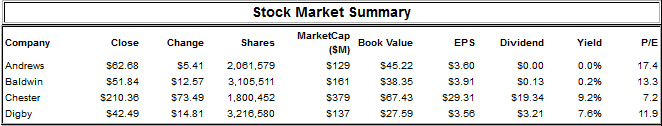 